Agile pp. 23-36 – TFW virus and how to combat itSEAM Book chap 6: How to convert HC into value-added and create potential through the SEAMHORIVERT- implement DPIE on Horizontal (top management) and Vertical (bottom up)Mirror Effect is fieldnotes, with direct verbatim quotes organized by 4-leaf topics in an DIAGNOSTIC REPORT that includes a FINANCIAL ANALYSIS CHART (see Figure 6.1 in SEAM BOOK) or SEE REPORT TEMPLATE pp. 20-21Type of Dysfunction cost observed (from the 4 leaves), frequency, reasons for dysfunctions, components of the financial consequences (i.e. root stem types) Excess SalaryOvertimeOver Consumption of ResourcesNon-Production of goods and servicesNon-Creation of human potentialRisks that things will get worse and worseTable 2 – Report for MIRROR EFFECT Meeting (Required Summary Table of Costs of Keeping Going the Way its Going)DPIE includes Mirror Effect: Diagnosis of Root Causes, then MIRROR EFFECT meeting, then Project design, Implementation, & Evaluation 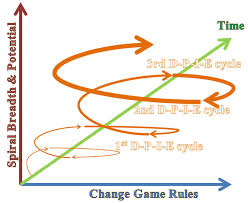 IN PROJECT PLANNING have HORIZONTAL focus group to top management, and VERTICAL focus group at department level (bottom up).Include Competency Grid Tool, to sort out training needs=Frequently Practiced =Occasional Practiced/Not all Mastered☐=Knowledge of Principles without Practice BLANK= No Knowledge or Practice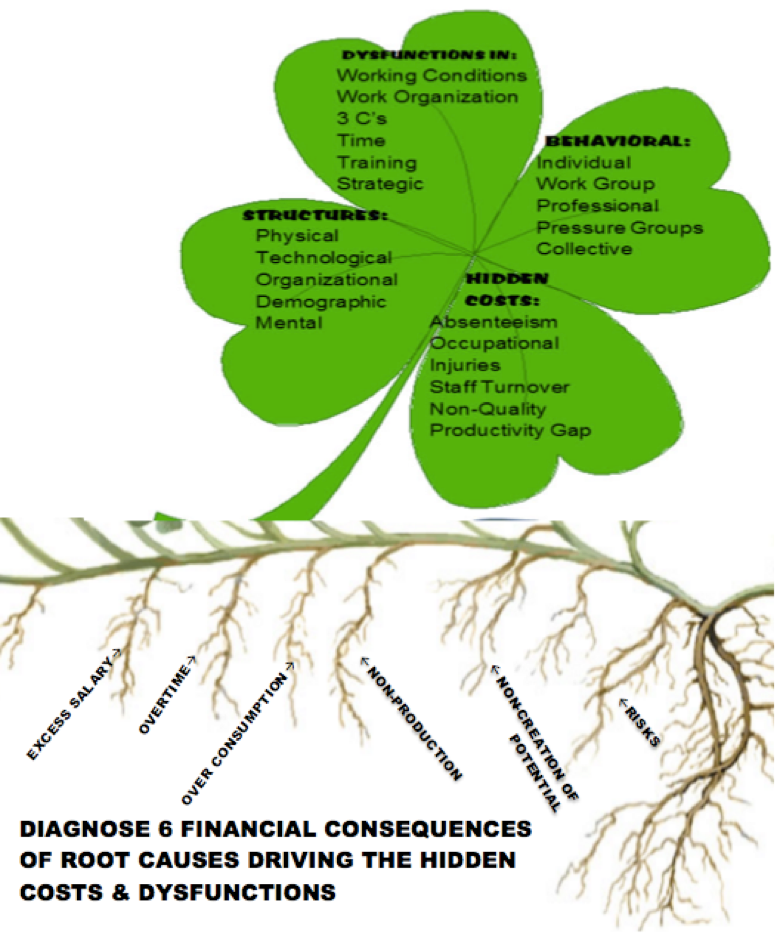 MBA Hidden Costs Ch 2 Evaluating HCEthics Book III In Book III Aristotle is concerned with passions and actions. Some are voluntary: praise (enduring painful) & blame. Involuntary are compulsory (forced), pardon, pity.  Throwing goods overboard in story is mixed of involuntary (external circumstance, compelling power) and voluntary. Ignorance is not voluntary. Pain and repentance is involuntary. Acting by reason of ignorance not same as acting in ignorance. Wicked people are ignorant is what one ought to do or abstain fromMBA2 AND UNDERGRAD Team 2 – YouTube, guest, Slides about the book chapters, D-P-I-E progress, & class learning activity Dolesson plan discuss Crowd Sourcing: e.g. GoFundMe at Veterans Theater or Lucky Ant's & RocketHubFeb 9From here on out Teams will coordinate to design the two canvas questions: one on readings, and one personal living story to implement SEAM Submit your PAP Form all filled in?Know Figure Six - Psychoanalytic SEAM(deeper theory of SEAM for MBAsNew slides on Hidden Costs by Abdul
Dysfunction, Structure, Behavior, Hidden Cost OBSERVEDFrequency of EachEstimated Cost of each OccurrenceSUBTOTAL of Cost & or Untapped RevenueReasons for EachIDENTIFY ROOT-STEM: DOWNWARD ECONOMIC PERFORMANCE SPIRALS 1. HC: Absenteeism3 times a week$50$150Had to have owner do job of absent printerExcess Salary  2. Dysfunction: Time Management1 time each week$100$100Printers wasting time Overtime 3. Behavior: Conflict of two press operators2 times a week$50$100Behavior: two operators are fightingOverconsumption (wasted paper)4. HC: nonquality2 times a week$500$1,000Dysfunction: the communication of specs for the job from clerk to printer was wrongNonproduction (customer refused job)5. Behavior: Professional Categories1 time a week$400$400Dysfunction: Work organizationNoncreation of potential Revenue 6.  Dysfunction: Integrated TrainingOnce a year$1,000$3,000Operator not trained on paper cutter; payout in workers’ compRisk Spiral: some apprentice lost a fingerTOTALS:
WEEK
MONTH
YEAR TOTAL$  1,750
$  7,000
$87,000COMPETENCY GRID BEFORE THE CHANGECOMPETENCY GRID BEFORE THE CHANGECOMPETENCY GRID BEFORE THE CHANGECOMPETENCY GRID BEFORE THE CHANGECOMPETENCY GRID BEFORE THE CHANGECOMPETENCY GRID BEFORE THE CHANGECOMPETENCY GRID BEFORE THE CHANGECOMPETENCY GRID BEFORE THE CHANGECOMPETENCY GRID BEFORE THE CHANGETraditional Competencies in old objectivesTraditional Competencies in old objectivesTraditional Competencies in old objectivesTraditional Competencies in old objectivesNew Competencies to be AcquiredNew Competencies to be AcquiredNew Competencies to be AcquiredNew Competencies to be AcquiredWORKERSGreen Product DesignGreen Supply Chain Materials RecyclingEnergy SavingsProduct KnowledgeContractsProject ManagementCustomer ServiceA☐☐☐☐B☐☐☐☐C☐☐D☐☐☐☐E☐☐☐F☐☐☐COMPETENCY GRID AFTER THE CHANGECOMPETENCY GRID AFTER THE CHANGECOMPETENCY GRID AFTER THE CHANGECOMPETENCY GRID AFTER THE CHANGECOMPETENCY GRID AFTER THE CHANGECOMPETENCY GRID AFTER THE CHANGECOMPETENCY GRID AFTER THE CHANGECOMPETENCY GRID AFTER THE CHANGECOMPETENCY GRID AFTER THE CHANGEA☐☐B☐☐C☐☐☐D☐☐☐☐☐E☐☐F☐